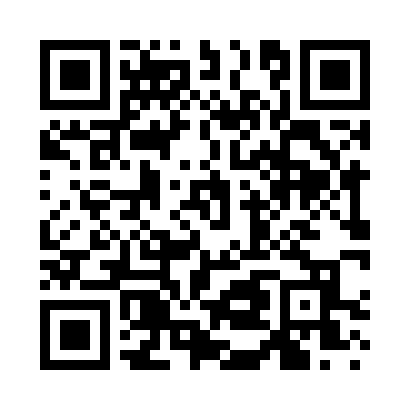 Prayer times for Foster Brook, Pennsylvania, USAMon 1 Jul 2024 - Wed 31 Jul 2024High Latitude Method: Angle Based RulePrayer Calculation Method: Islamic Society of North AmericaAsar Calculation Method: ShafiPrayer times provided by https://www.salahtimes.comDateDayFajrSunriseDhuhrAsrMaghribIsha1Mon4:005:431:195:218:5410:372Tue4:015:441:195:218:5410:363Wed4:025:441:195:218:5310:364Thu4:035:451:195:218:5310:355Fri4:035:451:195:218:5310:356Sat4:045:461:195:218:5210:347Sun4:055:471:205:218:5210:338Mon4:065:471:205:228:5210:339Tue4:075:481:205:228:5110:3210Wed4:085:491:205:228:5110:3111Thu4:095:501:205:228:5010:3012Fri4:115:501:205:218:5010:2913Sat4:125:511:205:218:4910:2814Sun4:135:521:205:218:4910:2715Mon4:145:531:215:218:4810:2616Tue4:155:541:215:218:4710:2517Wed4:175:541:215:218:4710:2418Thu4:185:551:215:218:4610:2319Fri4:195:561:215:218:4510:2220Sat4:205:571:215:218:4410:2121Sun4:225:581:215:208:4310:1922Mon4:235:591:215:208:4310:1823Tue4:246:001:215:208:4210:1724Wed4:266:011:215:208:4110:1525Thu4:276:021:215:198:4010:1426Fri4:296:031:215:198:3910:1327Sat4:306:041:215:198:3810:1128Sun4:316:051:215:198:3710:1029Mon4:336:061:215:188:3610:0830Tue4:346:071:215:188:3510:0731Wed4:366:081:215:178:3410:05